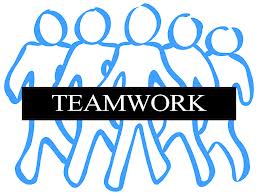 TEAM TWO- Southwest RegionLAW ENFORCEMENT and MOBILE MENTAL HEALTH CRISIS TRAININGDATE:  	Wednesday– October 2, 2024TIME:		8:30 AM – 4:00 PMLOCATION:	Rutland Mental Health 78 South Main Street*RutlandCOST:		FREE with food providedClass will be limited to 30.REGISTRATION DEADLINE:	 September 22, 2024The Team Two curriculum focuses on collaboration between law enforcement, police dispatchers, EMT, mobile mental health and developmental service crisis teams in the field.  Legal updates, mock scenarios, a person with lived experience, regional resources and practical tips comprise this training. Discussion on use of force policy and mental health warrants, among other topics!  This is a scenario-based training.  Completion of ACT 80 (Working with Persons with a Mental Illness) is a pre-requisite for law enforcement officers.REGISTRATION INFORMATION:Please complete the following and return it to Kristin Chandler by email at teamtwovermont@gmail.comNAME of Participant: ___________________________________________________________________________TITLE: ____________________________________________________________________________AGENCY:  ________________________________________________________________________PHONE: ______________________________   EMAIL: ____________________________________*see next page for specific directions and parking info! *The address is 78 South Main Street (Rte 7), but the building we’ll be in is actually accessed from Engrem Ave, which is a one way street with no entry from Rte 7.  The best way to reach it is to turn off of Rte. 7 onto Killington Ave. or Jackson Ave. and then loop around to Engrem, which lies directly between the two. There is plenty of parking behind The Carriage House, as well as in the parking lot of the church next door and in the small adjacent parking lot.  To enter the main building, use the ramp to get into the main entrance.  